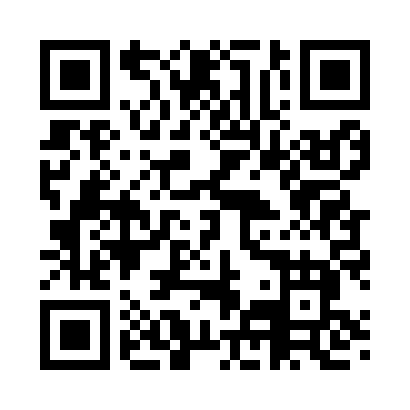 Prayer times for The Parks, Louisiana, USAMon 1 Jul 2024 - Wed 31 Jul 2024High Latitude Method: Angle Based RulePrayer Calculation Method: Islamic Society of North AmericaAsar Calculation Method: ShafiPrayer times provided by https://www.salahtimes.comDateDayFajrSunriseDhuhrAsrMaghribIsha1Mon4:496:081:094:458:119:292Tue4:506:081:094:468:119:293Wed4:506:081:104:468:119:294Thu4:516:091:104:468:119:295Fri4:516:091:104:468:119:286Sat4:526:101:104:478:119:287Sun4:536:101:104:478:109:288Mon4:536:111:104:478:109:289Tue4:546:111:114:478:109:2710Wed4:546:121:114:478:109:2711Thu4:556:121:114:478:099:2612Fri4:566:131:114:488:099:2613Sat4:566:131:114:488:099:2614Sun4:576:141:114:488:099:2515Mon4:586:141:114:488:089:2416Tue4:596:151:114:488:089:2417Wed4:596:151:124:488:079:2318Thu5:006:161:124:488:079:2319Fri5:016:171:124:498:069:2220Sat5:026:171:124:498:069:2121Sun5:026:181:124:498:069:2122Mon5:036:181:124:498:059:2023Tue5:046:191:124:498:049:1924Wed5:056:191:124:498:049:1925Thu5:056:201:124:498:039:1826Fri5:066:211:124:498:039:1727Sat5:076:211:124:498:029:1628Sun5:086:221:124:498:019:1529Mon5:096:221:124:498:019:1430Tue5:096:231:124:498:009:1331Wed5:106:241:124:497:599:13